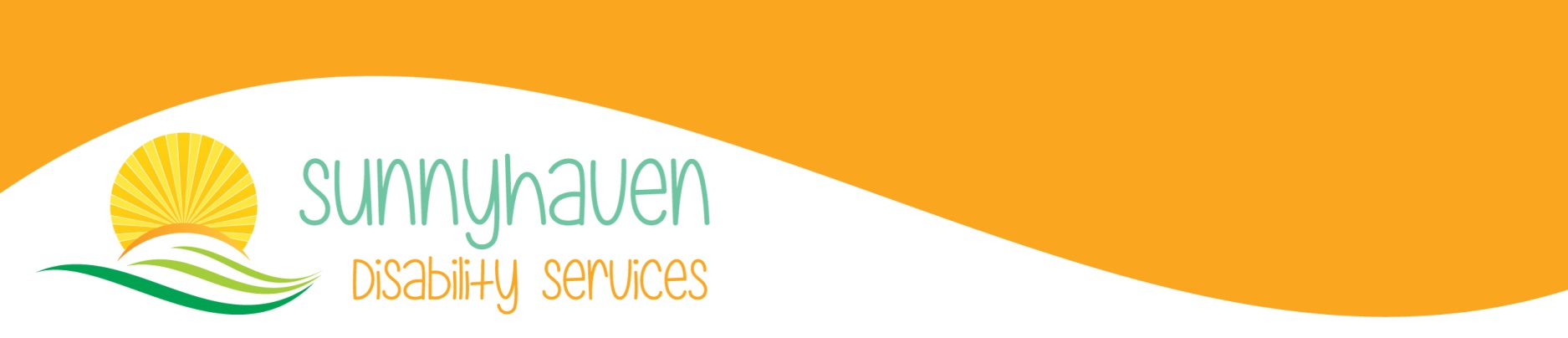 Complaint FormName:        	Age of client:       NB If the client is under 16 years of age, a parent/guardian signature is required									Please tick:   I am a client receiving the service							         I am a family member, guardian or advocate of the client					         I am an employee							         I wish to remain anonymous						Service Area:	 Accommodation - Address:      		 Day Program: 	  CP, 35 Beach St, Kogarah				 	  CAS, 2 Laycock Road, Penshrurst			 Coffee Club		 Therapy ServicesDate of Complaint:      									Contact details:      								Please outline the details of your complaint:Please tell us your main concerns, including what led up to the complaint and who was involved.Please outline what you would like to happen to resolve your complaint:Signed: Parent/Guardian signature:Please 	kindly send this complaint to:	ATTN:	Office Manager  				Phone: 	 02 9588 5433	Address: Sunnyhaven Disability Services 		Fax:	 02 9588 5066			35 Beach Street,  Kogarah NSW 2217									Sunnyhaven use only:										Complaint manage by:      						  Log No.      	Date:      											Action to be taken:    YES	 NO										Complaint InvestigationDescribe the actions taken to follow up the concerns				Complaint ResolutionDescribe the outcome of the complaint								Investigation Response letter sent to family:    YES	 NO	Please attach any supporting documentation and Response letter to this form.Complaint closed:By:           Date:      Managers OnlyHave you included this is your Monthly report – (Customer Service)	 YES	 NO								